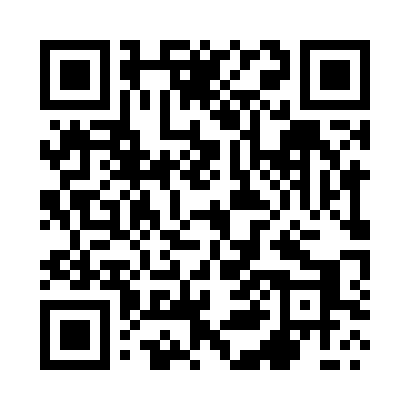 Prayer times for Glusko Duze, PolandWed 1 May 2024 - Fri 31 May 2024High Latitude Method: Angle Based RulePrayer Calculation Method: Muslim World LeagueAsar Calculation Method: HanafiPrayer times provided by https://www.salahtimes.comDateDayFajrSunriseDhuhrAsrMaghribIsha1Wed2:375:0412:295:367:5510:122Thu2:335:0212:295:377:5710:153Fri2:305:0012:295:387:5810:184Sat2:264:5912:295:398:0010:215Sun2:224:5712:295:408:0110:246Mon2:194:5512:295:418:0310:277Tue2:154:5312:295:428:0410:318Wed2:144:5212:295:438:0610:349Thu2:134:5012:285:448:0810:3610Fri2:134:4912:285:458:0910:3611Sat2:124:4712:285:458:1110:3712Sun2:114:4512:285:468:1210:3813Mon2:114:4412:285:478:1410:3814Tue2:104:4212:285:488:1510:3915Wed2:104:4112:285:498:1710:4016Thu2:094:3912:285:508:1810:4017Fri2:084:3812:285:518:2010:4118Sat2:084:3712:295:528:2110:4119Sun2:074:3512:295:528:2210:4220Mon2:074:3412:295:538:2410:4321Tue2:074:3312:295:548:2510:4322Wed2:064:3212:295:558:2710:4423Thu2:064:3012:295:568:2810:4524Fri2:054:2912:295:568:2910:4525Sat2:054:2812:295:578:3010:4626Sun2:054:2712:295:588:3210:4627Mon2:044:2612:295:598:3310:4728Tue2:044:2512:295:598:3410:4829Wed2:044:2412:306:008:3510:4830Thu2:034:2312:306:018:3610:4931Fri2:034:2312:306:018:3810:49